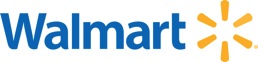 The Walmart Foundation Awards $157,500 to Wyoming NonprofitsFour organizations received grants for their outstanding commitment to Wyoming residentsCHEYENNE, Wyo. – October 1, 2015 – The Walmart Foundation’s Wyoming State Giving Program has awarded $157,500 to four nonprofits throughout the state dedicated to serving residents through its core areas of giving: hunger relief and healthy eating, sustainability, career opportunity and women’s economic empowerment."We’re honored to partner with organizations that make a significant philanthropic impact and help Wyoming residents live better,” said Kal Patel, Walmart vice president and regional general manager. "We’re proud of the relationships we've built with local nonprofits and are eager to see their work continue to unfold within our communities.”
The Walmart Foundation’s State Giving Program supports organizations that create opportunities so people can live better, awarding grants that have a long-lasting, positive impact on communities across the U.S. Twice a year, the Wyoming State Giving Program looks for organizations that address the needs of the communities they serve and make a significant social impact.

The following nonprofits received a 2015 State Giving grant to fund local programs that have proven to help those in Wyoming live better. Nonprofit recipients in Wyoming include:

Action Resources International received a $25,000 grant to fund a community kitchen for Feeding Laramie Valley, which offers fresh food and nutritional learning opportunities for community members living with food insecurity.

"At Feeding Laramie Valley, we're all about sharing the best of what we have in order to do a better job of feeding ourselves and each other in a way that ensures equitable access to healthy food for everyone,” said Gayle Woodsum, founder of Feeding Laramie Valley. “We're pleased that the Walmart Foundation has chosen to be part of this sharing philosophy by providing generous financial support for our new community kitchen project."

Boys and Girls Club of Evanston, Inc. received a $60,000 grant to provide daily meals and snacks as well as weekly nutrition and cooking classes to at-risk teenagers in Wyoming through their “Eat 2 Live Healthy” program.

"We are thankful for the Walmart Foundation grant, which will enable our program to alleviate hunger and teach healthy lifestyles and skills to our Club Members," said Holly Slade, chief executive director of the Boys and Girls Club of Evanston. "Our goal is to help our youth reach their full potential as productive, caring and responsible citizens, and our ‘Eat 2 Live Healthy Program’ empowers them to become healthy, self-sufficient adults."  

CLIMB Wyoming received a $46,500 grant to support specialized job training programs, mental health services and life skills, personal financial management, and parenting classes for low-income single mothers in Wyoming.

“The need for CLIMB’s program in Wyoming remains great, with 39 percent of single Wyoming mothers and their children living in poverty in 2013,” said Ray Fleming Dinneen, founder and executive director of CLIMB Wyoming. “We are very grateful that Walmart recognized this need and is able to generously support us through this grant.”

Wyoming Food for Thought Project received a $26,000 grant to expand facility capacity in order to serve more children who suffer from hunger in underserved areas.

“Walmart’s belief in our organization’s mission is an exciting and empowering opportunity for us to grow our reach and programs,” said Jamie Purcell, executive director of the Wyoming Food for Thought Project. “We look forward to the future possibilities this grant has given us to bring an even stronger local food system to our community that focuses on equitable food access for children.”

In 2014, in Wyoming, the Walmart Foundation awarded $6.5 million in cash and in-kind contributions. The donations of cash, food, refrigerated trucks, mobile pantries and other resources are changing lives across America. In 2010, Walmart and the Walmart Foundation launched "Fighting Hunger Together" – a $2 billion cash and in-kind commitment through 2015 to fight hunger in America. This initiative leverages Walmart's size and resources to provide nutritious food and the Walmart Foundation's ability to grant funding to nonprofits that help elevate the issue.

To be considered for support, perspective grantee organizations must submit applications through the Walmart Foundation State Giving Program’s online grant application. Applicants must have a current 501(c)(3) tax-exempt status in order to meet the program’s minimum eligibility criteria. For more information, visit http://foundation.walmart.com/apply-for-grants/state-giving.# # #About Philanthropy at WalmartBy using our strengths to help others, Walmart and the Walmart Foundation create opportunities for people to live better every day. We have stores in 28 countries, employing more than 2.2 million associates and doing business with thousands of suppliers who, in turn, employ millions of people. We are helping people live better by accelerating upward job mobility and economic development for the retail workforce; addressing hunger and making healthier, more sustainably-grown food a reality; and building strong communities where we operate and inspiring our associates to give back. Whether it is helping to lead the fight against hunger in the United States with $2 billion in cash and in-kind donations or supporting Women’s Economic Empowerment through a series of grants totaling $10 million to the Women in Factories training program in Bangladesh, China, India and Central America, Walmart and the Walmart Foundation are not only working to tackle key social issues, we are also collaborating with others to inspire solutions for long-lasting systemic change. To learn more about Walmart’s giving, visit www.foundation.walmart.com.About Walmart
Wal-Mart Stores, Inc. (NYSE: WMT) helps people around the world save money and live better – anytime and anywhere – in retail stores, online, and through their mobile devices. Each week, we serve nearly 260 million customers who visit our 11,532 stores under 65 banners in 28 countries and e-commerce websites in 11 countries. With fiscal year 2015 revenue of $486 billion, Walmart employs more than 2 million associates worldwide. Walmart continues to be a leader in sustainability, corporate philanthropy and employment opportunity. Additional information about Walmart can be found by visiting http://corporate.walmart.com on Facebook at http://facebook.com/walmart and on Twitter at http://twitter.com/walmart. Online merchandise sales are available at http://www.walmart.com and http://www.samsclub.com.Media ContactMeghan CookKarwoski & Courage612-342-9785m.cook@creativepr.comWalmart Media Relations, 800-331-0085